Правила оформления тезисов на КонференциюТекст тезисов должен быть представлен на русском языке без переносов, через 1,5 интервала формата А4 объемом не более 1 печатного листа. Ориентация – книжная; поля – левое, правое, верхнее и нижнее – 2 см.  Выравнивание текста – по ширине. При подготовке тезисов должен быть использован текстовый редактор WORD (версии 6.0 и выше), шрифт типа Times New Roman, размер шрифта 12. Материал тезисов должен включать следующие разделы: Название (прописными буквами).ФИО автора.Наименование научной или образовательной организаций, город.Цель и задачи работы.Материалы и методы.Результаты.Выводы. Не допускается размещение в тексте таблиц, рисунков и схемТезисы будут опубликованы в сборнике тезисов, посвященному проводимой КонференцииТребования к оформлению слайдов презентации устного доклада на КонференциюПрезентация должна в обязательном порядке включать слайды следующего содержания:Титульные данные (название организации, в которой выполнялась работа, название доклада, ФИО и должность автора, сведения о научном руководителе/консультанте), пример оформления титульного слайда презентации указан в Приложении 5.Актуальность работы.Цель исследования.Задачи исследования.Материалы и методы исследования.Полученные результаты (до 5 слайдов).Основной (-ые) вывод (-ы).	Текст на слайдах должен быть хорошо читаемым (на текстовых слайдах – не более 10 строк с заголовком), шрифт достаточно крупным (не менее 24 пт), фон и цвет текста должны быть контрастными и не сливаться на большом экране. При цитировании на слайде необходимо указывать источник (шрифт не менее 16 пт). Объем презентации – не более 12 слайдов, включая титульный слайд (слайд с благодарностью не учитывается).Исключается использование в презентации полнотекстовых слайдовПример оформления титульного слайда презентации к докладу наВсероссийской междисциплинарной научно-практической конференции 
Чистая любовь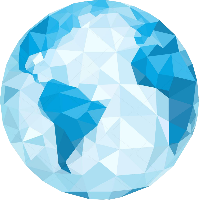 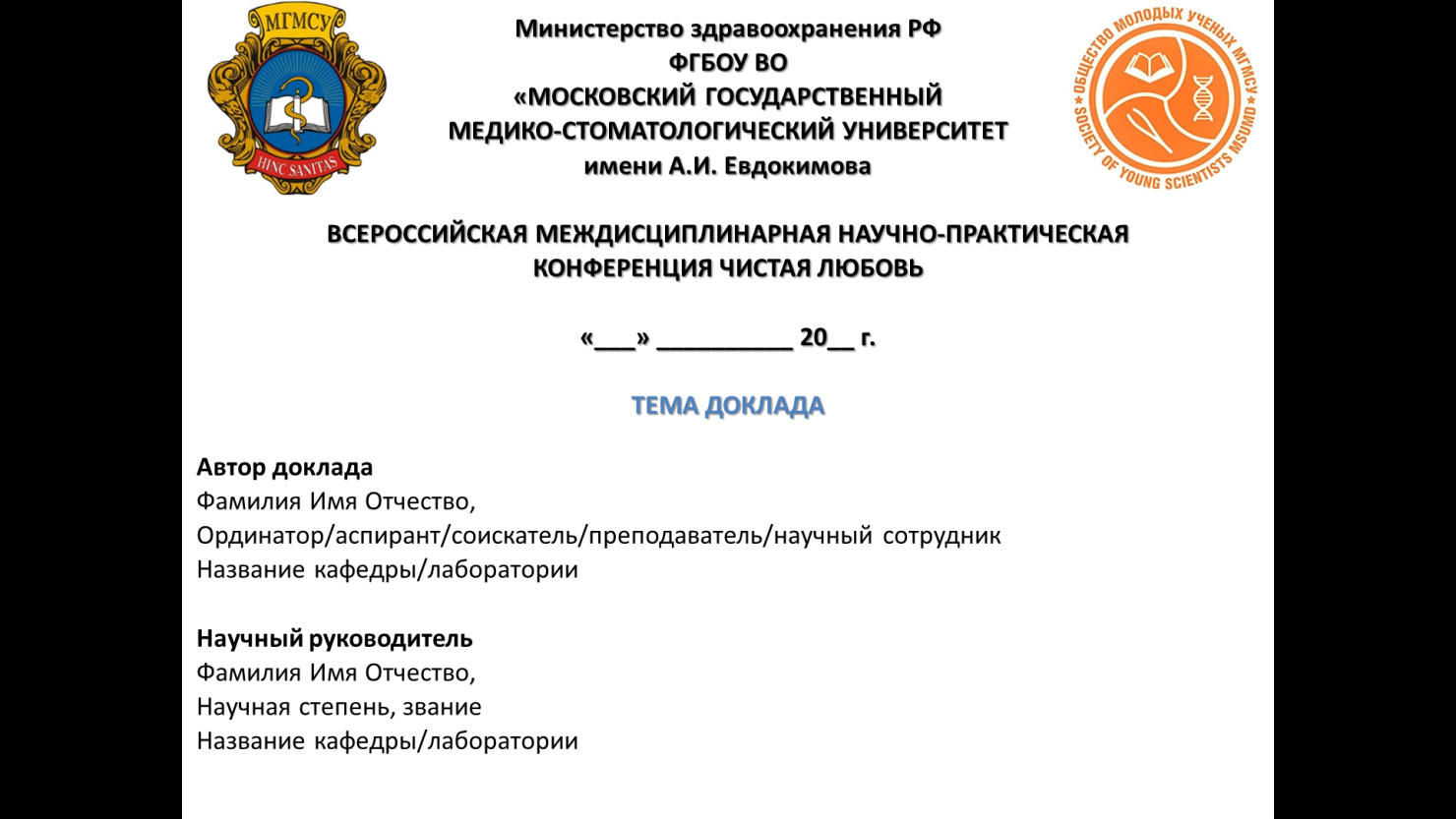 Требования к оформлению постерного доклада на КонференциюФормат стенда: A0 (имеет размер 841×1189 мм), вертикальная ориентация стенда. Стенд должен быть выполнен на плотной ламинированной бумаге (ватмане) или пленке, плотностью не менее 200 г/м2.Структура стендовой работы:Наименование научной или образовательной организаций, кафедры/лабораторииНазвание работыСведения об автореЦель, задачиМатериалы и методыРезультатыВыводыОбщие требования к оформлению стендового доклада:Ясное и четкое представление ключевых моментов работы, позволяющее участникам Конференции понять ее основной смысл даже при отсутствии авторов.Авторы в качестве демонстрационных материалов могут использовать: таблицы, схемы, графики, диаграммы, записи регистрирующих приборов, фрагменты лабораторных журналов и прочее.Доклад не должен быть перегружен второстепенной информацией.Каждая иллюстрация в постерном докладе должна быть подписана	Автору постерного доклада рекомендуется подготовить краткое резюме (устно) по своей работе, которое он представит членам жюри на Конференции.Макет постерного доклада присылается в формате *pdf и имеет следующий формат названия: фамилия и инициалы автора_poster, например, Ivanov_A.N._poster.